Δευτέρα 5 Οκτωβρίου 2020Εβδομαδιαία ανασκόπηση - Weekly reviewΗ Ε.Σ.Α.μεΑ. ενημερώνειΚάθε Σάββατο στις 3.30 το μεσημέρι «Τα Νέα της Ε.Σ.Α.μεΑ.» στο κανάλι της Βουλής!Από το Σάββατο 25 Ιανουαρίου, και κάθε Σάββατο στις 3.30 το μεσημέρι, η εκπομπή «Τα Νέα της Ε.Σ.Α.μεΑ» προβάλλεται από τον Τηλεοπτικό Σταθμό της Βουλής. Πρόκειται για τη μοναδική πλήρως προσβάσιμη εκπομπή για θέματα αναπηρίας. Συντονιστείτε, ώστε το αναπηρικό κίνημα να έρθει πιο κοντά στους χιλιάδες συναδέλφους και φίλους με αναπηρία, με χρόνιες παθήσεις, με μέλη των οικογενειών τους, με πολίτες που ενδιαφέρονται για την αναπηρία!30/09/2020H 7K/2020 Προκήρυξη ΑΣΕΠ για την πλήρωση 3 θέσεων για ΑμεΑ και συγγενείς σε φορείς του Υπουργείου ΥγείαςΓνωστοποιείται ότι εκδόθηκε η 7Κ/2020 Προκήρυξη του ΑΣΕΠ (ΦΕΚ 38/23-9-2020 Τεύχος Προκηρύξεων ΑΣΕΠ) που αφορά στην πλήρωση με σειρά προτεραιότητας είκοσι δύο (22) θέσεων τακτικού προσωπικού Πανεπιστημιακής, Τεχνολογικής και Δευτεροβάθμιας Εκπαίδευσης στο Εθνικό Τυπογραφείο.European Disability ForumEU RAIL PASSENGER RIGHTS NEGOTIATIONS: WHAT IS IN THE POLITICAL AGREEMENT?Representatives of Member States and the European Parliament reached a political agreement on 1st October. The text of the agreement still needs to be finalised and it may take a few weeks before it is published.NEW EDF GUIDE ON THE UN COMMITTEE ON ELIMINATION OF DISCRIMINATION AGAINST WOMEN (CEDAW COMMITTEE)Ever wondered how the CEDAW Committee works, and why you should engaged? How can you contribute to the work of the Committee to advance the rights of women and girls with disabilities?OPEN LETTER TO EU DECISION-MAKERS: FUNDING THE FIGHT TO END VIOLENCE AGAINST WOMEN AND GIRLSOn Friday 25th September, 15 members of the European Coalition to end violence against women and girls have written an open letter to the EU decision-makers regarding the MFF 2021-2027 and the EU’s recovery plans Next Generation EU (NGEU) 2021-2024.International Disability AllianceCOVID-19 in Spain: what are the main barriers faced by persons with disabilities?This is one story as part of the Voices of People with Disabilities during COVID19 Outbreak series.Voices from Colombia: Two Women with Physical Disabilities share their COVID ExperienceThis is one story as part of the Voices of People with Disabilities during COVID19 Outbreak seriesΑκολουθείστε την Ε.Σ.Α.μεΑ. στα social mediahttps://www.facebook.com/ESAmeAgr/ https://twitter.com/ESAMEAgr Youtube ESAmeAGrΙστοσελίδα www.esamea.gr  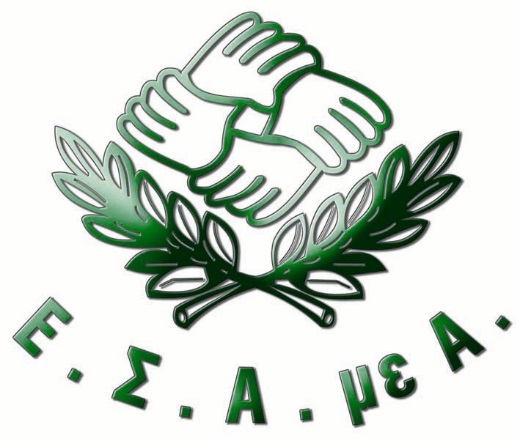 